Caring for Kids:  A Region 7 Pediatric Surge Table Top Exercise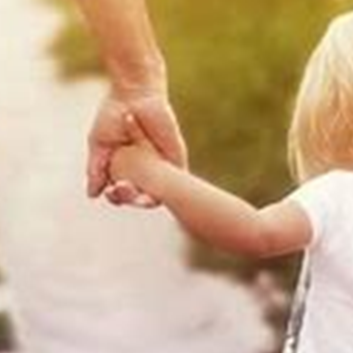          Participant ChecklistLogin to Exercise Videoconference no later than 11:45am: Virtual exercise managers need time to slot all participants into preplanned breakout rooms, so please join no later than 11:45am ET. Join ZoomGov https://fema.zoomgov.com/j/1613319942Meeting ID: 161 331 9942Passcode: 071253or dial (646) 828-7666, ID: 161 331 9942, Passcode: 071253Edit your Zoom Designation: Virtual exercise managers will slot all participants into organizational breakout rooms. To help that process, please change your Zoom identity to include Region 5 with the following format: Name (Region 5).     Remain Flexible: Following FEMA Exercise guidance (HSEEP), Region V for Kids is taking part in this discussion-based exercise “to develop new plans, policies, and procedures.”  This goal is a slight mismatch to the exercise construct.  Please remain flexible and accommodate in-the-moment adjustments to scenarios, questions, and discussion topics.Claim Course Credit (Optional): If you are interested in claiming course credit for the exercise, please follow the directions on the attached Online application instructions - VTTX courses.Note Your Observations: Since our team of participants is quite large, every participant may not have an opportunity to contribute to each discussion question. Please record your additional observations and comments then send to dsiwik@med.umich.edu Complete a Short Post-Exercise Survey: In addition to FEMA exercise planners request for Participant Feedback, please also complete a short, Region V for Kids internal survey immediately following the exercise. 